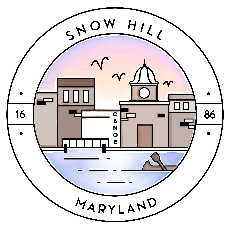 MAYOR AND COUNCIL WORK SESSIONApril 27, 2021 at 4:30 pm@Old Fire Hall, Green Street, Snow Hill, MarylandMasks and distancing protocols will be observed in accordance with current COVID-19 safety guidelines.AGENDAApproval of MinutesTown Hall Meeting April 13, 2021Board of Elections Supervisors – Swearing-in new member Margie LabeskyBudget – Ten-Month Budget Amendment, Ordinance Draft Water/Sewer - Cutoffs, Fees Closed Session – Black-Eyed Susan RFPAdjournment PLEASE NOTE: Meetings will be recorded and available to the public.Part of the meeting may be closed to the public in accordance with Open Meetings Act procedures.  This agenda may be subject to change.You may request a copy of the meeting materials prior to the meeting by emailing Margot Resto at mresto@snowhillmd.com or by calling Town Hall at 410-632-2080.